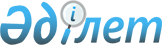 О внесении изменения в решение 13 сессии Нуринского районного маслихата от 12 ноября 2012 года № 129 "О предоставлении социальной помощи на приобретение топлива специалистам государственных организаций социального обеспечения, образования, культуры и спорта, проживающим и работающим в сельских населенных пунктах"
					
			Утративший силу
			
			
		
					Решение 32 сессии Нуринского районного маслихата Карагандинской области от 25 ноября 2014 года № 338. Зарегистрировано Департаментом юстиции Карагандинской области 22 декабря 2014 года № 2887. Утратило силу решением Нуринского районного маслихата Карагандинской области от 19 февраля 2021 года № 17
      Сноска. Утратило силу решением Нуринского районного маслихата Карагандинской области от 19.02.2021 № 17 (вводится в действие по истечении десяти календарных дней после дня его первого официального опубликования).
      В соответствии с  пунктом 5 статьи 18 Закона Республики Казахстан от 8 июля 2005 года "О государственном регулировании развития агропромышленного комплекса и сельских территорий", районный маслихат РЕШИЛ:
      1. Внести в  решение 13 сессии Нуринского районного маслихата от 12 ноября 2012 года № 129 "О предоставлении социальной помощи на приобретение топлива специалистам государственных организаций социального обеспечения, образования, культуры и спорта, проживающим и работающим в сельских населенных пунктах" (зарегистрировано в Реестре государственной регистрации нормативных правовых актов за № 1994, опубликовано в газете "Нұра" от 1 декабря 2012 года № 47 (5280)) следующее изменение:
       пункт 1 изложить в новой редакции: 
      "1. Предоставить один раз в год за счет средств местного бюджета социальную помощь на приобретение топлива специалистам государственных организаций, социального обеспечения, образования, культуры, спорта и ветеринарии, проживающим и работающим в сельских населенных пунктах Нуринского района в размере 3000 (три тысячи) тенге.". 
      2. Контроль за исполнением настоящего решения возложить на постоянную комиссию районного маслихата по бюджету, финансам, развитию малого и среднего предпринимательства (Н. Сулейменов).
      3. Настоящее решение вводится в действие по истечении десяти календарных дней после дня его первого официального опубликования.
      СОГЛАСОВАНО:  
      Руководитель государственного учреждения   
      "Отдел занятости и социальных программ   
      Нуринского района"   
      ___________Г. Жупенова   
      25 ноября 2014 года  
					© 2012. РГП на ПХВ «Институт законодательства и правовой информации Республики Казахстан» Министерства юстиции Республики Казахстан
				
Председатель сессии
С. Жумабеков
Секретарь районного маслихата
Б. Шайжанов